Проектирование единого краеведческого ресурса библиотек на основе использования авторитетных файлов в корпоративной среде.Ещё в 2014 году в сентябрьском номере журнала «Университетская книга» в статье «Приказано выжить» были сформулированы базовые принципы деятельности современной библиотеки, я приведу лишь некоторые из них: синтез электронной и традиционной форм работы с информацией; качественно иной уровень доступности всех видов библиотечных ресурсов; виртуализация информационно-библиотечных сервисов (далее – ИБС); мониторинг востребованности. Многие библиотеки, в первую очередь ВУЗовские, федеральные, центральные библиотеки субъекта РФ, в последние несколько лет активно следуют этим принципам, включая в электронные каталоги библиотеки (далее – ЭК) библиографические записи на собственные электронные издания, цифровые копии, электронные ресурсы, в том числе расположенные на внешних ресурсах, ЭБС (подписные ресурсы, например, ЛитРес и др.). Также активно внедряют сервис сквозного поиска в одной точке по всем массивам информационных ресурсов, формируют сводные электронные каталоги. Наша библиотека в 2015 г. начала реализацию проекта по созданию и ведению Сводного каталога библиотек Москвы (далее – СКБМ), основной целью которого является организация единой точки доступа граждан к электронным каталогам и полнотекстовым ресурсам государственных публичных библиотек города Москвы. Описание проекта, «дорожную карту», справку о реализации проекта и весь архив материалов вы можете найти в виртуальном методическом кабинете: http://vmk.nekrasovka.ru, в разделе «Материалы по проекту СКБМ 2015-2016 гг.». СКБМ доступен по ссылке: http://skbm.nekrasovka.ru.Ещё одно поступательное движение в развитии пользовательского сервиса поиска в ЭК на базе АБИС «OPAC-Global» было сделано в конце 2016 года – новый интерфейс на основе модуля «конфигуратор». Основные особенности реализации: сервис личного кабинета, использование фасетов,  фильтрация результатов запроса по полям фонд, форма ресурса, вид изданий, год, язык. Специальные выборки из ЭК организованы в разделы: «Новинки», «Популярное», «Рекомендуем». Появилась возможность продвижения книг через соцсети. Ссылка на ЭК: http://opac.nekrasovka.ru/vmk/. Логическим развитием достижений библиотеки в предоставлении информационных сервисов в первую очередь жителям и гостям мегаполиса  – представление в современных форматах «облака знаний» об истории людей, событий, московских улочек. Формирование библиотечного краеведческого ресурса – наиболее сложная задача по ряду объективных причин. По традиции в библиотеках краеведческие ресурсы создавались и создаются в разнородных информационных системах и представлены в фактографических БД (например, «Календарь знаменательных и памятных дат»), полнотекстовых БД на базе АБИС, в разделах сайтов библиотек без возможности поиска, интерактивных картах, соцсетях и блогах.  В физическом пространстве библиотек документы по теме краеведения нередко хранятся в разных структурных подразделениях библиотеки (например: редкая книга, отдел краеведения, абонемент, читальный зал, медиатека), в фондах библиотек региона.  Кроме того, в виртуальном пространстве есть немало ресурсов по краеведению, доступных через ЭК в АБИС федеральных библиотек, Президентской библиотеки им. Ельцина, СКК ЛИБНЕТ,  НЭБ. Краеведение прочно заняло место в соцсетях и блогах библиотек. Собиранием и популяризацией знаний о городе увлечённо занимаются музеи, учреждения культуры, общественные организации, учёные, энтузиасты-краеведы и др., накапливая «живое краеведение» на сайтах своих спецпроектов, которые имеют разделы с интерактивными картами. Разнообразие мест, в которых могут «лежать» краеведческие ресурсы не зависимо от типа (новая информация: визуализация цепочки событий во времени и пространстве), способа (ногами, кончиками пальцев) и режимов доступа не складывается у горожан в целостную систему знаний о месте. Для поиска пользователю в большинстве случаев не важно, где «лежит» документ, важно искать его по принципу «одного окна», по возможности получить в электронном виде в удобное время по запросу. Кроме строки поиска с выбором параметров требуется визуализация поисковых терминов для интуитивного поиска в виде облака тегов, графических изображений коллекций, дополнительные элементы навигации, фасеты. Традиционные и электронные ресурсы по теме краеведение, которые представляют интерес для пользователя сегодня, должны быть отобраны, сохранены и представлены в ЭК на базе АБИС. Принимая во внимание всё вышеизложенное, задачи выявления и отбора появляющихся первоисточников, их объединение, структурирование, обеспечение навигации по краеведческим ресурсам г. Москвы сегодня стоят перед ЦУНБ им. Н.А. Некрасова (г. Москвы). А для продвижения краеведческого информационного продукта партнерским организациям библиотеке нужно «упаковывать» материал в базовые кейсы или под индивидуальный заказ (монетизация). Стратегия создания и предоставления информационных продуктов и услуг в центральной библиотеке субъекта РФ, продвижения источников объективной и достоверной информации о регионе должна быть продумана на всех этапах её деятельности: от организации её ресурсно-документной базы в физическом и виртуальном пространстве, технологии организации доступа пользователей к документам и сервисам в красивой «упаковке» до формирования и развития самой потребности пользователя в краеведческой информации. При этом необходимо учитывать объективные причины изменения информационного поведения пользователей, развитие электронной коммуникативной среды.Так случилось, что практически одновременно с началом работы над корпоративным проектом СКБМ специалисты ЦБС СВАО после перехода на АБИС «OPAC- Global» стали застрельщиками проекта по московскому краеведению, начав вести отдельную краеведческую базу данных «Москва—Краеведение» (далее – КБД) и собственный авторитетный файл AF_KRAY для создания контролируемых точек доступа.  ЦБС СВАО заложило некую основу для корпоративной работы, предполагая, что остальные округа Москвы присоединиться к созданию Единой краеведческой базы данных Москвы. 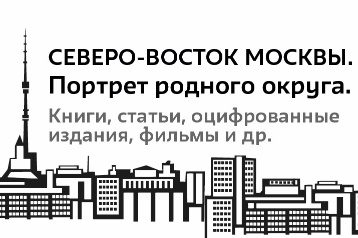 Войти в краеведческую базу можно через сайт ЦБС СВАО, кликнув в правом фрейме баннер (http://opac.nekrasovka.ru/opacg/kr_svao.html).БД включает  краеведческие источники информации независимо от их местонахождения и вида документа: книги, книжную и газетно-журнальную аналитику, нотные издания, изображения, видео, электронные ресурсы удаленного доступа, цифровые копии книг из фондов других библиотек, публикации на сайтах органов местной власти, газетные и журнальные публикации, выложенные на официальных порталах этих периодических изданий.В 2016 г. Светлана Владиславовна Московская, заведующая библиографическим отделом ЦБС Северо-Восточного административного округа г. Москвы представила в своём докладе «Краеведение в столичном округе» опыт создания и ведения вышеуказанной БД. С апреля 2015 года по настоящее создано около 1900 библиографических записей (далее – БЗ), 2000 авторитетных записей (далее – АЗ). Особенностью организации доступа к ресурсу является то, что есть возможность войти в авторитетный файл и познакомиться со справочными данными, которые собирались специалистами ЦБС СВАО как универсальный справочный краеведческий ресурс. Каждая АЗ «собирает» выборку всех видов документов из электронного каталога: книги, статьи из книг, журналов, полные тексты статей из окружной газеты, цифровые копии книг, видео и др. через связи соответствующих полей библиографической записи в формате RUSMARC.Система двух связанных БД позволяет спроектировать ресурс, который способен логически объединять разрозненную информацию, в том числе  полнотекстовую, материалы видео и -аудио онлайн и осуществлять пермутационный поиск по авторитетному файлу.Схема связей БЗ и АЗ. Структура библиографических данных ЭК, связанных с авторитетными данными предоставляет пользователю точки доступа к логически объедённым объектам по предметным терминам, конкретному лицу, роду/семье или организации, а также по различным вариантам редакции заглавия. Авторитетный контроль является непрерывным процессом управления ими, является неотъемлемой функцией ЭК, а для конечного пользователя обеспечивает поиск контролируемой формы имени автора или заглавия при поиске библиографических ресурсов в каталогах.Создание БЗ на документ требует создания предметных рубрик, количество которых зависит от его содержания. Создание АЗ на сведения об ответственности (авторы, редакторы, художники и т. п.) предполагает содержательный краеведческий аспект поиска и поиск других сведений для установления правильных ссылочных связей между АЗ. Данная система позволяет использовать ресурс как универсальный электронный краеведческий справочник и многократно увеличивает поисковые возможности всей КБД. Каждая АЗ связывает и автоматически собирает логическое множество любых видов документов из электронного каталога в библиографическую  тематическую подборку (книги, статьи из книг, журналов, полные тексты статей из окружной газеты, цифровые копии книг, тексты которых можно просмотреть; кинохроника, изображения, фотографий, картин и т. п.). Важно, что КБД организует как собственные ресурсы, так и любые внешние. Рассмотрим возможный вариант объединения краеведческих электронных продуктов на основе электронных каталогов ЦБС СВАО и ЦУНБ им. Н.А. Некрасова, содержащих библиографические записи на книги, цифровые копии книг, электронные ресурсы при совместном использовании АБИС «OPAC-Global», но различных подходах организации ЭК вышеуказанных библиотек:ЦУНБ им. Н.А. Некрасова – единый ЭК (мультибаза) состоит из нескольких БД, причём тема «краеведение» может быть в разных  БД,Библиографические записи на документы на физических носителях (книги, CD, DVD, микрофиши);Библиографические записи на аналитическую роспись статей, периодику;Библиографические записи на электронные документы и ресурсы.При этом поиск в новом интерфейсе пользователь ведет по единой мультибазе. В качестве авторитетного контроля использован НАФ. БД подключена к СКБМ.ЦБС СВАО – библиографические записи на различные виды документов по теме «краеведение», в единый ЭК КБД пока не вошла. Не подключена к СКБМ. Интеграция возможна.Сходство по организации БД есть в том, что массивы данных в ЭК содержат библиографические записи на цифровые копии документов, собственные и внешние электронные издания, а также ссылки на электронные ресурсы различных типов данных.Соблюдая принципы преемственности форматов данных и АБИС и последовательности решения задач раскрытия единого фонда московской библиотечной сети по москвоведению для привлечения целевой аудитории целесообразно приступись к задаче по созданию и ведению краеведческого корпоративного ресурса, построенного на базе собственного АФ ПР.Цель проекта - собрать все ресурсы в одной точке и грамотно их разложить.Для пользователей: предоставление доступа к краеведческому ресурсу мегаполиса в единой точке доступа, обеспечение поисковых возможностей через простой и удобный интуитивный поиск, с применением фильтрации выборки данных по различным параметрам (тема/предмет, тип данных, доступ on/off-line, свободный, ограниченный, и др., фондодержатель/ местонахождение экз. в случае печатного документа)  Для библиотек: объединение трудозатрат специалистов, в том числе при создании  библиографических записей на все виды документов (объекты), в том числе по теме краеведения.Агрегирование краеведческого контента, в том числе электронного, цифровой периодики региона (архив), к которой есть потенциальный интерес!Монетизация.ЗадачиАнализ ситуации, предпроектная подготовка, описание проекта, структуры созданных библиографических записей и использованных АФ.Поиск возможности интеграции с федеральными библиотеками.Вопрос о координации работ по ведению АФ РГБ, РНБ, РКП на единой площадке и поддержка методической основы в рамках проекта СКК ЛИБНЕТ, выработке единых принципов их ведения, как я понимаю, остаётся открытым. Разработка и утверждение методики ведения АФ, создания и использования АЗ. Определить лиц, ответственных за формирование и ведение собственного АФ. Организация работ по настройке групп пользователей ЦБС СВАО и ЦУНБ в АБИС к АФ ПР для создания «объединённого» ресурса по москвоведению.Обеспечение условий совместного использования ЕАФ РНБ и AF_KRAY при создании БЗ в электронных каталогах для более полного и качественного раскрытия наших фондов.Организация поиска с возможностью фильтрации по виду документа, способу доступа к ресурсу, фонду, году  для получения нужной выборки из общего массива данных.Подключение других библиотек.Предложения по решению задач:Техническая сторона вопроса должна быть подспорьем, а не самоцелью. Поэтому разработчикам АБИС, IT-специалистам для наиболее полного использования поисковых возможностей их систем нужно работать в тесном взаимодействии со специалистами, которые занимаются созданием БЗ на документы фонда и точки доступа к документам.Важно АФ ПР использовать как основной справочник-навигатор при поиске; настроить поисковые метки по всем заголовкам АЗ и полям 6-го блока при простом поиске «везде», при выпадающем меню:  географическая, предметная рубрика, персоналии, организации – по соответствующим заголовкам АЗ. В расширенном поиске – по выбору из полей АФ с использованием справочника с выводом в результатах запроса связанных АЗ и отсылки с заголовка на подборку библиографических записей из ЭК. Дополнительно, иконографикой выделить разделы «Люди», «События» (календарь знаменательных дат), «Темы» с соответствующими выборками из ЭК, а раздел «Территория» реализовать в виде интерактивной карты с соответствующими ссылками на географические предметные рубрики (районы, округа).Для построения «Единого краеведческого ресурс мегаполиса» целесообразно использовать уже созданный инструмент СКБМ на базе АБИС «OPAC Global», выделив массив данных по данной теме, редактируя БЗ, связывая их с АФ ПР. Учесть, что обязательным условием реализации проекта является разработка методических рекомендации по созданию контролируемых точек доступа к документам для участников проекта «Единый краеведческий ресурс мегаполиса».Поиск по библиотечным ресурсам учреждений федерального уровня, а также ВЧЗ Президентской библиотеки НЭБ, СКБМ  – организовать посредством дискавери-сервиса.РезультатВзаимодействие с другими культурными институциями города объединит краеведческие информационные ресурсы. Комплексный подход к построению системы на основе использования авторитетных файлов приведёт к созданию современного интеграционного навигатора по московскому краеведению для исследователей, учёных, горожан, гостей и др., позволит вывести библиотеки Москвы на путь широкого использования их инструментария, занять достойное место в культурном пространстве города в целом, аккумулировать опыт, знания и собранный материал для следующих поколений.